SundayMondayMondayTuesdayWednesdayThursdayFridayFridaySaturday1Our clients will have unity and will support one another daily as they live and interact communally 1Our clients will have unity and will support one another daily as they live and interact communally 2The Mission staff is filled with energy, a sense of unity, and compassion as they serve all clients3The volunteer presentation to the Mission board will go well and God will continue to send volunteers to RRM4Clients will connect with individuals in the community that can support and encourage them5Our clients who exit the program will remain safe, healthy, and in God’s favor 5Our clients who exit the program will remain safe, healthy, and in God’s favor 6God will bless our weekend events and the volunteers who lead them7God will move in the hearts of the clients who have church sponsors and attend weekly services 8God will break the patterns of bad habits and poor decisions and replace with commitment and wisdom8God will break the patterns of bad habits and poor decisions and replace with commitment and wisdom9Our clients will have good mental health with emotional stability and balance10Clients will find jobs that allow them to use their God-given gifts and abilities11God will provide hope, rest, and peace in the spirit of every child staying at the Mission12Clients have unexplainable patience, peace, and hope when they enter the Mission12Clients have unexplainable patience, peace, and hope when they enter the Mission13Clients get vehicles to be able to drive themselves to work14God will draw new donors and partners to Raleigh Rescue Mission15God will give patience to clients who are anxious for prayers to be answered15God will give patience to clients who are anxious for prayers to be answered16Clients will recognize their worth and value and will discover their interests, gifts, and talents 17Children’s parents are filled with patience, peace, and joy18God will allow clients to show themselves grace and forgiveness 19Praise God for the Jobs for Life graduatingclass19Praise God for the Jobs for Life graduatingclass20Employers will show grace when conducting background checks for our clients21God will radically break chains of addiction for clients who struggle with substance abuse22God will continue to bless our clients with mentors who are supportive, encouraging, and discerning22God will continue to bless our clients with mentors who are supportive, encouraging, and discerning23God will bring the right individuals to our door – clients, staff, donors, and volunteers24Clients will find satisfaction and value in vocational training 25Clients know and understand the love of Jesus Christ and commit their lives to Him26God radically heals clients and children who struggle with overcoming their traumas26God radically heals clients and children who struggle with overcoming their traumas27God will give clients favor, patience, discipline, resilience, and joy in their jobs28God will provide financial and in-kind support for the Mission’s programs and services29The children are filled with patience, wisdom, and focus as they begin the new school year29The children are filled with patience, wisdom, and focus as they begin the new school year30God will provide the support needed for clients to move closer to home ownership 31Praise God for all that He has provided during the month of August August2022August2022Weekly Prayer                                                                                                                                                                                                                        We have monthly virtual prayer meetings to pray for our clients, donors, board, volunteers, and staff on the 3rd Friday of each month from 9:30 – 10:30 a.m. Our next virtual prayer meeting is Friday, August 19.        Zoom code: 983 2913 9000Passcode: 8JHEipWeekly Prayer                                                                                                                                                                                                                        We have monthly virtual prayer meetings to pray for our clients, donors, board, volunteers, and staff on the 3rd Friday of each month from 9:30 – 10:30 a.m. Our next virtual prayer meeting is Friday, August 19.        Zoom code: 983 2913 9000Passcode: 8JHEipWeekly Prayer                                                                                                                                                                                                                        We have monthly virtual prayer meetings to pray for our clients, donors, board, volunteers, and staff on the 3rd Friday of each month from 9:30 – 10:30 a.m. Our next virtual prayer meeting is Friday, August 19.        Zoom code: 983 2913 9000Passcode: 8JHEipWeekly Prayer                                                                                                                                                                                                                        We have monthly virtual prayer meetings to pray for our clients, donors, board, volunteers, and staff on the 3rd Friday of each month from 9:30 – 10:30 a.m. Our next virtual prayer meeting is Friday, August 19.        Zoom code: 983 2913 9000Passcode: 8JHEipWeekly Prayer                                                                                                                                                                                                                        We have monthly virtual prayer meetings to pray for our clients, donors, board, volunteers, and staff on the 3rd Friday of each month from 9:30 – 10:30 a.m. Our next virtual prayer meeting is Friday, August 19.        Zoom code: 983 2913 9000Passcode: 8JHEip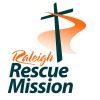 